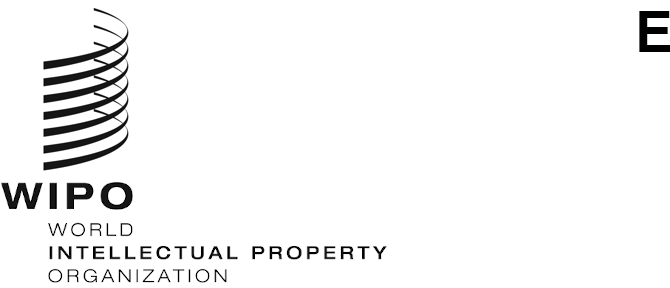 WO/CF/44/1  P/A/59/1  P/EC/63/1  B/A/53/1  B/EC/69/1  N/A/43/1  LO/A/43/1  IPC/A/44/1  BP/A/40/1  VA/A/36/1  WCT/A/23/1  WPPT/A/23/1  PLT/A/22/1  MVT/A/8/1  BTAP/A/4/1ORIGINAL: EnglishDATE: september 22, 2023WIPO Conference – Forty-Fourth (26th Ordinary) Session International Union for the Protection of Industrial Property (Paris Union) – Assembly – Fifty-Ninth (26th Ordinary) Session International Union for the Protection of Industrial Property (Paris Union) – Executive Committee – Sixty-Third (59th Ordinary) Session International Union for the Protection of Literary and Artistic Works (Berne Union) – Assembly – Fifty-Third (26th Ordinary) Session International Union for the Protection of Literary and Artistic Works (Berne Union) – Executive Committee – Sixty-Ninth (54th Ordinary) Session Special Union for the International Classification of Goods and Services for the Purposes of the Registration of Marks (Nice Union) – Assembly – Forty-Third (26th Ordinary) Session Special Union for the International Classification for Industrial Designs (Locarno Union) – Assembly – Forty-Third (25th Ordinary) Session Special Union for the International Patent Classification (IPC Union) – Assembly – Forty-Fourth (24th Ordinary) Session Union for the International Recognition of the Deposit of Microorganisms for the Purposes of Patent Procedure (Budapest Union) – Assembly – Fortieth (22nd Ordinary) Session Special Union for the International Classification of the Figurative Elements of Marks (Vienna Union) – Assembly – Thirty-Sixth (22nd Ordinary) Session WIPO Copyright Treaty (WCT) – Assembly – Twenty-Third (11th Ordinary) Session WIPO Performances and Phonograms Treaty (WPPT) – Assembly – Twenty-Third (11th Ordinary) Session Patent Law Treaty (PLT) – Assembly – Twenty-Second (10th Ordinary) SessionMarrakesh Treaty to Facilitate Access to Published Works for Persons Who Are Blind, Visually Impaired or Otherwise Print Disabled (Marrakesh Treaty) – Assembly – Eighth (8th Ordinary) SessionBeijing Treaty on Audiovisual Performances (BTAP) – Assembly – Fourth (4th Ordinary) SessionGeneva, July 6 to 14, 2023reportsadopted by the respective BodiesEach of the above-mentioned bodies met in its respective session to consider the following items of the Consolidated Agenda of the Sixty-Fourth Series of Meetings of the Assemblies of WIPO (document A/64/1):  1 to 6, 9, 10(ii), 12, 21, 26 and 27.  Furthermore, the WIPO Conference and the Assemblies of the Paris and Berne Unions also considered item 7.The reports on the said agenda items are consolidated in the General Report (document A/64/14).[End of document]